Chapter 4:  Genes and DNA  Section 1 What does DNA look like?__________________________ are made of protein and DNA.DNA (deoxyribonucleic acid)- ____________________________________________________________________________________________________________________________________What did Scientists Know about the Material in Genes?It must be able to ____________________________________ for building and maintaining cells.It must be able to be ____________________________ each time a cell divides so that each cell has identical genes.What is DNA made of?   It is made of subunits called ________________________________________-.       nucleotide-_______________________________________________________.The nucleotides  are identical except for the __________________________.There are 4 bases (each one has a different shape):_______________________________(A)_______________________________ (T)_______________________________(G)_______________________________ (C)1950	Chargaff’s RulesErwin Chargaff found that in DNA the amount of:_________________________equals the amount of ______________________________________________________ equals the amount of ____________________________This is known as _____________________________________.Rosalind FranklinShe made images of _________________molecules using a process called ____________________________________________________.How did it work?_________________________________________________________________________________________________________________________________________________________________________________________________________________________Watson and Crick’s ModelAfter seeing Franklin’s images,  they concluded that DNA looked like a __________________________________________________________________________________________________. They built a model of _________, which helped explain how DNA is copied and how it functions in the cell.What DNA looks like?Double Helix-_____________________________________________________________________________________________________________________________________________________________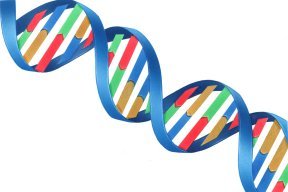 Making Copies of DNAThe pairing of bases allows the cell to ______________________.Each base allows bonds with only __________________ other base.Pairs of bases are ________________________________ to each other, for example:The sequence CGAC will bond with the sequence GTCG.G-CA-THow Copies are MadeDuring _________________________, a DNA molecule is split down the middle (where the bases meet).  The ______________________ on each side of the molecules are used as a pattern for a new strand._____________________________________________ are added to each side.  _____________________ of each of the DNA molecule is old, and the other ½ is new. When copies are made:DNA is copied every time a ________________________________.Each new cell gets a ___________________________ copy of all the DNA.The job of unwinding, copying, and re-winding the DNA is done by ___________________ within the cell.